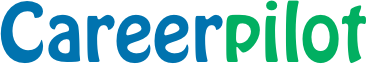 Careerpilot is a great, free-to-use website for both young people and their parents/carers which provides detailed information which helps young people plan their future study and career:All career choices at 14, 16 and 18;19 job sectors and 100s of Job ProfilesCourses and apprenticeshipsPlaces to study in the South of England.The site also has Career Tools to help young people decide their choices and to identify their skills. Careerpilot also has a Parent Zone which aims to help parents and carers get answers to career-related questions. The Parent Zone also has a quiz to help parents find answers to key questions that can impact on young people’s decisions. www.careerpilot.org.ukhttp://parentzone.careerpilot.org.uk/parent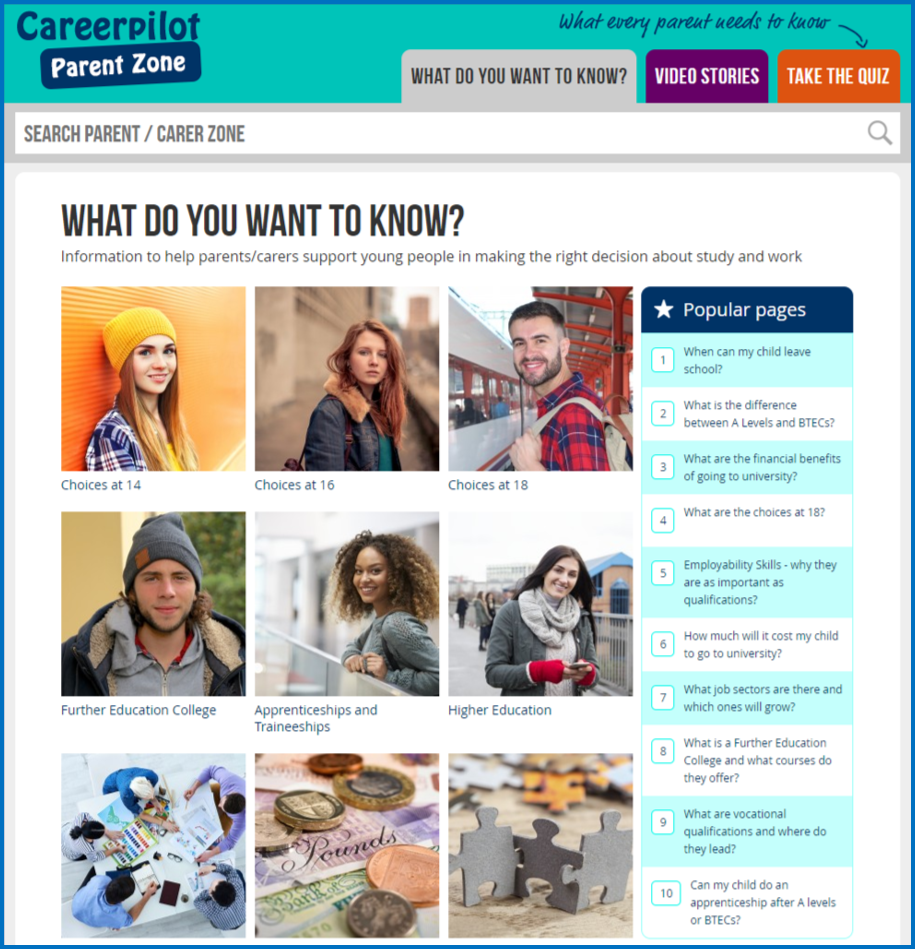 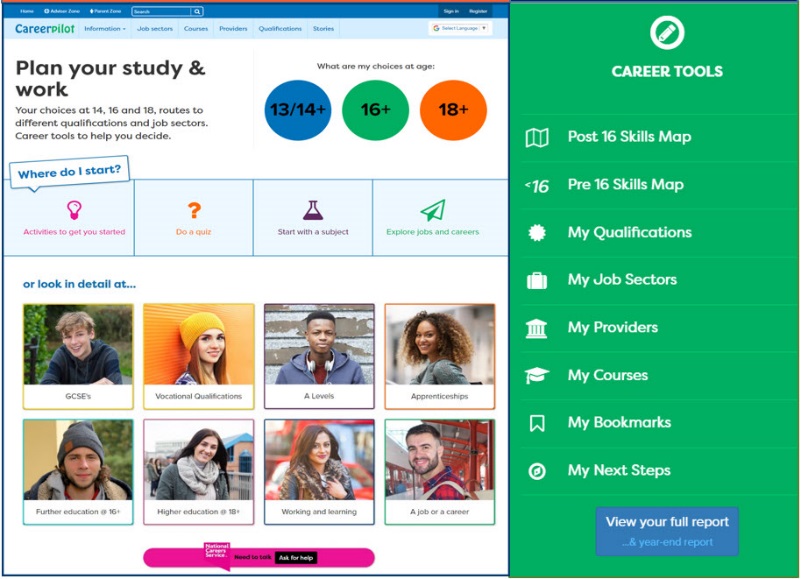 